В Кореличах продолжается культурно-спортивный марафон «100 дней здоровья» Фотофакт   25.03.2024 г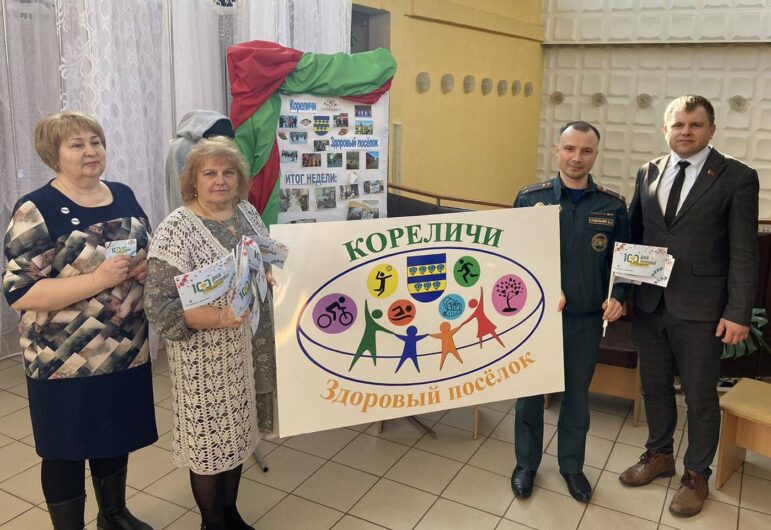 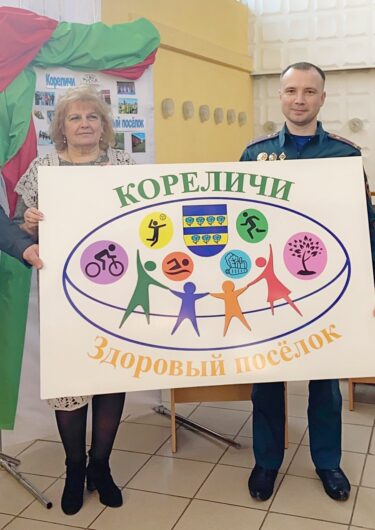  26.03.2024 229 Админ